T.C.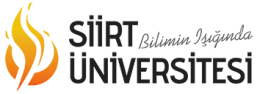 SİİRT ÜNİVERSİTESİSağlık Kültür Ve Spor Daire Başkanlığı                                       ÖĞRENCİ TOPLULUKLARI               *GENEL KURUL TUTANAĞI*Topluluk Adı			:………………………………………………………………………………................Topluluk Üye Sayısı		:…………………………Genel Kurul Tarih ve Saati	:… / … / 20…      -     … : …Genel Kurul Türü		:	 Olağan			OlağanüstüGenel Kurula Katılanlar	:…….. Üye Öğrenci (liste şeklindeimzalı olarak ekte gönderilmiştir.)Toplantı Gündemi		:………………………………………………………………………………................				………………………………………………………………………………................Alınan Kararlar		:1-)................................................................................................................................................................................................................................................................................................................................................................................2-)................................................................................................................................................................................................................................................................................................................................................................................3-)................................................................................................................................................................................................................................................................................................................................................................................4-)................................................................................................................................................................................................................................................................................................................................................................................5-)................................................................................................................................................................................................................................................................................................................................................................................Topluluk tüzüğünde değişiklik yapıldı mı?		(  ) Evet   	(  ) HayırNot: Değişiklik yapıldı ise yeni tüzük bu belgeye eklenecektir.      Divan Kurulu Üyelerinin İmzaları     Divan Başkanı			Divan Başkan Yardımcısı 		     Divan Üyesi…………………………..		………………………………		……………………………………………………..		………………………………		…………………………Topluluk Danışmanı…………………………..…………………………..